Implementing Digital Learning at _______ University(Statement about why digital learning at your university is important.) (Statement about how Canvas facilitates digital learning.) (Statement about attached checklists guiding the institution vision towards digital learning.) (Statement addressing where additional professional development and resources need to be dedicated to align with digital learning.) (Statement about how the checklists align to SAMR model of technology integration.)Bloom’s Taxonomy & SAMRDescriptionWith both Bloom’s Taxonomy and the SAMR Model of Technology Integration, the complexity is increased at each level.  By linking the two together, we can now see how tasks are created that deeply embed the technology and enhance its use, rather than using the technology just because it’s there.  This link allows us to see more clearly how Canvas can be used to reach areas of our students learning that were previously inconceivable. 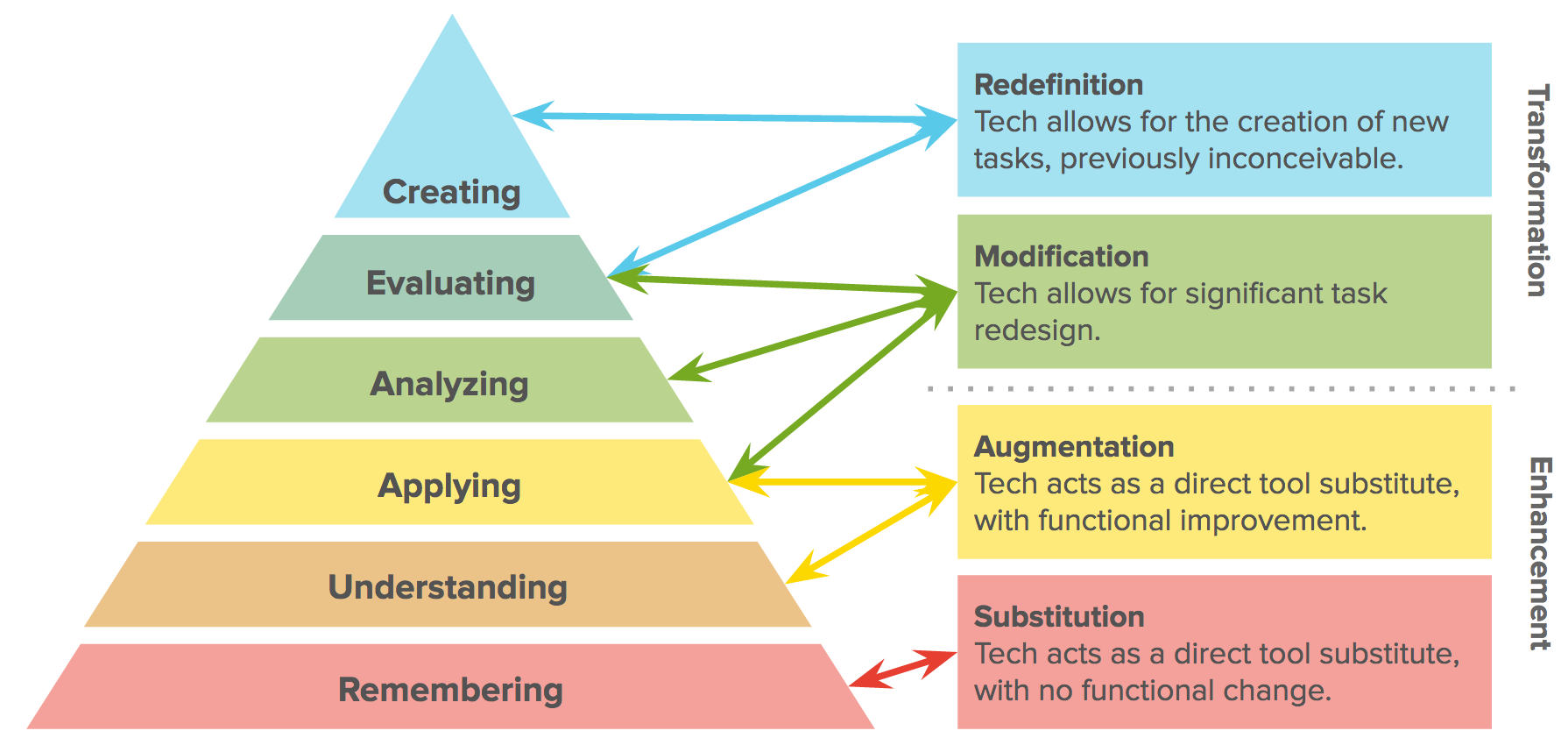 University LeadersDigital Learning with Canvas ChecklistComponent 1 - Vision and StrategyCreates and communicates digital learning vision to all stakeholdersComponent 1 - Vision and StrategyCreates and communicates digital learning vision to all stakeholdersComponent 1 - Vision and StrategyCreates and communicates digital learning vision to all stakeholdersComponent 1 - Vision and StrategyCreates and communicates digital learning vision to all stakeholdersSubstitution Uses Canvas Global Announcements to communicate vision and strategy to faculty and studentsSubstitution Uses Canvas Global Announcements to communicate vision and strategy to faculty and studentsSubstitution Uses Canvas Global Announcements to communicate vision and strategy to faculty and studentsSubstitution Uses Canvas Global Announcements to communicate vision and strategy to faculty and studentsAugmentation Uses Canvas Calendar to notify users of timelines and important training datesAugmentation Uses Canvas Calendar to notify users of timelines and important training datesAugmentation Uses Canvas Calendar to notify users of timelines and important training datesAugmentation Uses Canvas Calendar to notify users of timelines and important training datesModificationUses a faculty resources course and models Canvas usage for facultyModificationUses a faculty resources course and models Canvas usage for facultyModificationUses a faculty resources course and models Canvas usage for facultyModificationUses a faculty resources course and models Canvas usage for facultyRedefinitionUses Canvas Analytics to help identify leaders and super usersEmpowers super users by giving them a role with professional development RedefinitionUses Canvas Analytics to help identify leaders and super usersEmpowers super users by giving them a role with professional development RedefinitionUses Canvas Analytics to help identify leaders and super usersEmpowers super users by giving them a role with professional development RedefinitionUses Canvas Analytics to help identify leaders and super usersEmpowers super users by giving them a role with professional development Component 2 - Personal GrowthOrganizes professional development in digital learning environmentComponent 2 - Personal GrowthOrganizes professional development in digital learning environmentComponent 2 - Personal GrowthOrganizes professional development in digital learning environmentComponent 2 - Personal GrowthOrganizes professional development in digital learning environmentSubstitutionUses Canvas Announcements to communicate professional development to facultySubstitutionUses Canvas Announcements to communicate professional development to facultySubstitutionUses Canvas Announcements to communicate professional development to facultySubstitutionUses Canvas Announcements to communicate professional development to facultyAugmentationModels Canvas best practices by using Canvas courses for all faculty trainingAugmentationModels Canvas best practices by using Canvas courses for all faculty trainingAugmentationModels Canvas best practices by using Canvas courses for all faculty trainingAugmentationModels Canvas best practices by using Canvas courses for all faculty trainingModificationOrganizes all digital learning professional development in a Canvas CourseModificationOrganizes all digital learning professional development in a Canvas CourseModificationOrganizes all digital learning professional development in a Canvas CourseModificationOrganizes all digital learning professional development in a Canvas CourseRedefinitionOrganizes professional learning communities in Canvas CoursesRedefinitionOrganizes professional learning communities in Canvas CoursesRedefinitionOrganizes professional learning communities in Canvas CoursesRedefinitionOrganizes professional learning communities in Canvas CoursesComponent 3 - LeadershipModels digital learning to all stakeholdersComponent 3 - LeadershipModels digital learning to all stakeholdersComponent 3 - LeadershipModels digital learning to all stakeholdersComponent 3 - LeadershipModels digital learning to all stakeholdersSubstitutionProvides faculty and students with information through CanvasSubstitutionProvides faculty and students with information through CanvasSubstitutionProvides faculty and students with information through CanvasSubstitutionProvides faculty and students with information through CanvasAugmentationUses Canvas Global Announcements to push information to both faculty and studentsAugmentationUses Canvas Global Announcements to push information to both faculty and studentsAugmentationUses Canvas Global Announcements to push information to both faculty and studentsAugmentationUses Canvas Global Announcements to push information to both faculty and studentsModificationElicits feedback from faculty and students in Canvas through the use of Canvas quizzes and surveysModificationElicits feedback from faculty and students in Canvas through the use of Canvas quizzes and surveysModificationElicits feedback from faculty and students in Canvas through the use of Canvas quizzes and surveysModificationElicits feedback from faculty and students in Canvas through the use of Canvas quizzes and surveysRedefinitionFlips department meetings using a Canvas CourseRedefinitionFlips department meetings using a Canvas CourseRedefinitionFlips department meetings using a Canvas CourseRedefinitionFlips department meetings using a Canvas CourseComponent 4 - CommunityProvides a digital learning community for all stakeholdersComponent 4 - CommunityProvides a digital learning community for all stakeholdersComponent 4 - CommunityProvides a digital learning community for all stakeholdersComponent 4 - CommunityProvides a digital learning community for all stakeholdersSubstitutionUses Canvas Global Announcements to communicate vision and strategy to faculty and studentsSubstitutionUses Canvas Global Announcements to communicate vision and strategy to faculty and studentsSubstitutionUses Canvas Global Announcements to communicate vision and strategy to faculty and studentsSubstitutionUses Canvas Global Announcements to communicate vision and strategy to faculty and studentsAugmentationProvides community public Canvas course with information about university events and important datesAugmentationProvides community public Canvas course with information about university events and important datesAugmentationProvides community public Canvas course with information about university events and important datesAugmentationProvides community public Canvas course with information about university events and important datesModificationShares challenges, solutions, and ideas in the Canvas Community ModificationShares challenges, solutions, and ideas in the Canvas Community ModificationShares challenges, solutions, and ideas in the Canvas Community ModificationShares challenges, solutions, and ideas in the Canvas Community RedefinitionUses Canvas Surveys to determine next steps in Canvas UsageRedefinitionUses Canvas Surveys to determine next steps in Canvas UsageRedefinitionUses Canvas Surveys to determine next steps in Canvas UsageRedefinitionUses Canvas Surveys to determine next steps in Canvas UsageFacultyDigital Learning with Canvas ChecklistComponent 1 - Assessment and Data Assesses students in digital learning environmentComponent 1 - Assessment and Data Assesses students in digital learning environmentComponent 1 - Assessment and Data Assesses students in digital learning environmentComponent 1 - Assessment and Data Assesses students in digital learning environmentSubstitutionUses Canvas Quizzes to give formative and summative assessments to studentsSubstitutionUses Canvas Quizzes to give formative and summative assessments to studentsSubstitutionUses Canvas Quizzes to give formative and summative assessments to studentsSubstitutionUses Canvas Quizzes to give formative and summative assessments to studentsAugmentationUtilizes Canvas Question Banks to create unit specific sets of questionsDifferentiates Canvas Assignment due datesAugmentationUtilizes Canvas Question Banks to create unit specific sets of questionsDifferentiates Canvas Assignment due datesAugmentationUtilizes Canvas Question Banks to create unit specific sets of questionsDifferentiates Canvas Assignment due datesAugmentationUtilizes Canvas Question Banks to create unit specific sets of questionsDifferentiates Canvas Assignment due datesModificationAttaches Canvas Rubrics to formative and summative assessmentsModificationAttaches Canvas Rubrics to formative and summative assessmentsModificationAttaches Canvas Rubrics to formative and summative assessmentsModificationAttaches Canvas Rubrics to formative and summative assessmentsRedefinitionAssesses students using Canvas OutcomesModifies student learning pathways using Canvas Mastery PathsUses Canvas Learning Mastery Gradebook to improve instruction and target remediationRedefinitionAssesses students using Canvas OutcomesModifies student learning pathways using Canvas Mastery PathsUses Canvas Learning Mastery Gradebook to improve instruction and target remediationRedefinitionAssesses students using Canvas OutcomesModifies student learning pathways using Canvas Mastery PathsUses Canvas Learning Mastery Gradebook to improve instruction and target remediationRedefinitionAssesses students using Canvas OutcomesModifies student learning pathways using Canvas Mastery PathsUses Canvas Learning Mastery Gradebook to improve instruction and target remediationComponent 2 - Collaborative Digital Environment Incorporates collaborative digital learning environment Component 2 - Collaborative Digital Environment Incorporates collaborative digital learning environment Component 2 - Collaborative Digital Environment Incorporates collaborative digital learning environment Component 2 - Collaborative Digital Environment Incorporates collaborative digital learning environment SubstitutionCreates and assigns groups in CanvasSubstitutionCreates and assigns groups in CanvasSubstitutionCreates and assigns groups in CanvasSubstitutionCreates and assigns groups in CanvasAugmentationFacilitates Group discussions in CanvasAssigns Peer reviews in CanvasAugmentationFacilitates Group discussions in CanvasAssigns Peer reviews in CanvasAugmentationFacilitates Group discussions in CanvasAssigns Peer reviews in CanvasAugmentationFacilitates Group discussions in CanvasAssigns Peer reviews in CanvasModificationDifferentiates assignments based on groupsFacilitates student group page in Canvas for collaborationUses Canvas Conferences to allow groups to communicate outside the classroomModificationDifferentiates assignments based on groupsFacilitates student group page in Canvas for collaborationUses Canvas Conferences to allow groups to communicate outside the classroomModificationDifferentiates assignments based on groupsFacilitates student group page in Canvas for collaborationUses Canvas Conferences to allow groups to communicate outside the classroomModificationDifferentiates assignments based on groupsFacilitates student group page in Canvas for collaborationUses Canvas Conferences to allow groups to communicate outside the classroomRedefinitionUses Office 365 or Google Drive integrations to allow students to collaborate in real timeConnects students to global community with Twitter or another LTI tool (educreations, Portfolium)RedefinitionUses Office 365 or Google Drive integrations to allow students to collaborate in real timeConnects students to global community with Twitter or another LTI tool (educreations, Portfolium)RedefinitionUses Office 365 or Google Drive integrations to allow students to collaborate in real timeConnects students to global community with Twitter or another LTI tool (educreations, Portfolium)RedefinitionUses Office 365 or Google Drive integrations to allow students to collaborate in real timeConnects students to global community with Twitter or another LTI tool (educreations, Portfolium)Component 3 - CommunityConnects students to the local and global community through digital learningComponent 3 - CommunityConnects students to the local and global community through digital learningComponent 3 - CommunityConnects students to the local and global community through digital learningComponent 3 - CommunityConnects students to the local and global community through digital learningSubstitutionUses external links in Canvas to link students to outside resourcesSubstitutionUses external links in Canvas to link students to outside resourcesSubstitutionUses external links in Canvas to link students to outside resourcesSubstitutionUses external links in Canvas to link students to outside resourcesAugmentationLinks to external discussion boards and community pages in CanvasAugmentationLinks to external discussion boards and community pages in CanvasAugmentationLinks to external discussion boards and community pages in CanvasAugmentationLinks to external discussion boards and community pages in CanvasModificationEmbeds external Video Conference tools to connect to learners around the worldModificationEmbeds external Video Conference tools to connect to learners around the worldModificationEmbeds external Video Conference tools to connect to learners around the worldModificationEmbeds external Video Conference tools to connect to learners around the worldRedefinitionConnects to global community with Twitter or other LTI Integrations (educreations, Portfolium)RedefinitionConnects to global community with Twitter or other LTI Integrations (educreations, Portfolium)RedefinitionConnects to global community with Twitter or other LTI Integrations (educreations, Portfolium)RedefinitionConnects to global community with Twitter or other LTI Integrations (educreations, Portfolium)Component 4 - FeedbackProvides quality feedback to students in digital learning environmentComponent 4 - FeedbackProvides quality feedback to students in digital learning environmentComponent 4 - FeedbackProvides quality feedback to students in digital learning environmentComponent 4 - FeedbackProvides quality feedback to students in digital learning environmentSubstitutionUses Canvas Gradebook to give grades to studentsSubstitutionUses Canvas Gradebook to give grades to studentsSubstitutionUses Canvas Gradebook to give grades to studentsSubstitutionUses Canvas Gradebook to give grades to studentsAugmentationProvides written feedback to students in Canvas SpeedGraderAugmentationProvides written feedback to students in Canvas SpeedGraderAugmentationProvides written feedback to students in Canvas SpeedGraderAugmentationProvides written feedback to students in Canvas SpeedGraderModificationUses video/audio feedback option in Canvas SpeedGraderModificationUses video/audio feedback option in Canvas SpeedGraderModificationUses video/audio feedback option in Canvas SpeedGraderModificationUses video/audio feedback option in Canvas SpeedGraderRedefinitionUtilizes Canvas tools like Scheduler and Conferences to give student feedback RedefinitionUtilizes Canvas tools like Scheduler and Conferences to give student feedback RedefinitionUtilizes Canvas tools like Scheduler and Conferences to give student feedback RedefinitionUtilizes Canvas tools like Scheduler and Conferences to give student feedback Component 5 - Digital Content and InstructionTeachers will know and use appropriate digital tools and resources for instruction.Component 5 - Digital Content and InstructionTeachers will know and use appropriate digital tools and resources for instruction.Component 5 - Digital Content and InstructionTeachers will know and use appropriate digital tools and resources for instruction.Component 5 - Digital Content and InstructionTeachers will know and use appropriate digital tools and resources for instruction.Substitution Uses Canvas Content PagesLinks students to external websitesSubstitution Uses Canvas Content PagesLinks students to external websitesSubstitution Uses Canvas Content PagesLinks students to external websitesSubstitution Uses Canvas Content PagesLinks students to external websitesAugmentationUses Canvas Assignments, Discussions, and QuizzesAugmentationUses Canvas Assignments, Discussions, and QuizzesAugmentationUses Canvas Assignments, Discussions, and QuizzesAugmentationUses Canvas Assignments, Discussions, and QuizzesModificationUses Canvas Arc video toolUses LTI tools in Canvas to bring external apps into their Canvas spaceModificationUses Canvas Arc video toolUses LTI tools in Canvas to bring external apps into their Canvas spaceModificationUses Canvas Arc video toolUses LTI tools in Canvas to bring external apps into their Canvas spaceModificationUses Canvas Arc video toolUses LTI tools in Canvas to bring external apps into their Canvas spaceRedefinitionProvides students with a wide range of submission options when creating and assigning Assignments in Canvas Uses Canvas Mastery Paths to provide learning pathways for studentsRedefinitionProvides students with a wide range of submission options when creating and assigning Assignments in Canvas Uses Canvas Mastery Paths to provide learning pathways for studentsRedefinitionProvides students with a wide range of submission options when creating and assigning Assignments in Canvas Uses Canvas Mastery Paths to provide learning pathways for studentsRedefinitionProvides students with a wide range of submission options when creating and assigning Assignments in Canvas Uses Canvas Mastery Paths to provide learning pathways for studentsComponent 6 - Digital CitizenshipModels digital citizenship to studentsComponent 6 - Digital CitizenshipModels digital citizenship to studentsComponent 6 - Digital CitizenshipModels digital citizenship to studentsComponent 6 - Digital CitizenshipModels digital citizenship to studentsSubstitutionCoaches students on discussion prompt responses in CanvasSubstitutionCoaches students on discussion prompt responses in CanvasSubstitutionCoaches students on discussion prompt responses in CanvasSubstitutionCoaches students on discussion prompt responses in CanvasAugmentationParticipates in Canvas discussions with students Communicates with students via Canvas mail or feedback in SpeedGraderAugmentationParticipates in Canvas discussions with students Communicates with students via Canvas mail or feedback in SpeedGraderAugmentationParticipates in Canvas discussions with students Communicates with students via Canvas mail or feedback in SpeedGraderAugmentationParticipates in Canvas discussions with students Communicates with students via Canvas mail or feedback in SpeedGraderModificationHolds Canvas video conferences with students using BigbluebuttonModificationHolds Canvas video conferences with students using BigbluebuttonModificationHolds Canvas video conferences with students using BigbluebuttonModificationHolds Canvas video conferences with students using BigbluebuttonRedefinitionUses Canvas LTI tools to connect students with people outside the classroom in a meaningful, legal, and safe wayRedefinitionUses Canvas LTI tools to connect students with people outside the classroom in a meaningful, legal, and safe wayRedefinitionUses Canvas LTI tools to connect students with people outside the classroom in a meaningful, legal, and safe wayRedefinitionUses Canvas LTI tools to connect students with people outside the classroom in a meaningful, legal, and safe wayComponent 7 - Accessibility Instructor and content are available 24/7Component 7 - Accessibility Instructor and content are available 24/7Component 7 - Accessibility Instructor and content are available 24/7Component 7 - Accessibility Instructor and content are available 24/7SubstitutionPosts syllabus and disclosures in Canvas to ensure all students are aware of procedures and availability of both the content and instructorSubstitutionPosts syllabus and disclosures in Canvas to ensure all students are aware of procedures and availability of both the content and instructorSubstitutionPosts syllabus and disclosures in Canvas to ensure all students are aware of procedures and availability of both the content and instructorSubstitutionPosts syllabus and disclosures in Canvas to ensure all students are aware of procedures and availability of both the content and instructorAugmentationUses Canvas Inbox to email studentsAugmentationUses Canvas Inbox to email studentsAugmentationUses Canvas Inbox to email studentsAugmentationUses Canvas Inbox to email studentsModificationUses Canvas Calendar to make office hours visible to studentsUses Canvas Scheduler Uses Canvas Notifications Settings to ensure communicationModificationUses Canvas Calendar to make office hours visible to studentsUses Canvas Scheduler Uses Canvas Notifications Settings to ensure communicationModificationUses Canvas Calendar to make office hours visible to studentsUses Canvas Scheduler Uses Canvas Notifications Settings to ensure communicationModificationUses Canvas Calendar to make office hours visible to studentsUses Canvas Scheduler Uses Canvas Notifications Settings to ensure communicationRedefinitionUses Canvas conferences to hold virtual office hoursRedefinitionUses Canvas conferences to hold virtual office hoursRedefinitionUses Canvas conferences to hold virtual office hoursRedefinitionUses Canvas conferences to hold virtual office hours